GEREFORMEERDE KERK WAPADRANTSONDAG 12 AUGUSTUS 2018 TEKSGEDEELTE: SPREUKE 31:10-31TEMA: EN SY LAG OOR DIE DAG WAT KOMInleidingKom nag. Kom weer en wind. Kom oseaan.Dit is ‘n rots waarop my huisie staan..!Só sing Laurika Rauch in die liedjie “Huisie by die see.”Na baie jare is dit nog steeds aangrypende woorde: Ek is nie bang nie. Laat die donkerte en die wilde storms en golwe maar kom. Ek is veilig. My huisie is op ‘n rots gebou.Daar is ‘n sekerheid in hierdie woorde.Hoe het ons hierdie sekerheid nie vandag nodig nie: Laat maar kom wat wil, dit maak nie ‘n verskil nie Ek is veilig! My huis staan op ‘n rots!In die week (Donderdag) het ons Vrouedag gevier. ‘n Goeie en belangrike geleentheid vir elkeen van ons. Ongelukkig het Vrouedag in ons land ‘n donker ondertoon. In ons land is daar soveel vroue wat baie swaar kry. In plaas daarvan dat vroue geëer word en ondersteun word om die onmisbare rol wat hulle in die samelewing speel nog beter te kan doen, word massas van hulle mishandel, verguis en misgun – op verskeie maniere. Die statistiek en verhale hieroor laat ‘n mens se keel toetrek. Dit is nie hoe die Here dit wil hê nie. Hy het die vrou gemaak om haar besondere kwaliteite onbevrees en met oorgawe uit te leef. Soos die loflied oor die knap vrou waarvan ons lees in Spreuke 31:10-31.Kom ons lees dit saam.Lees Spreuke 31:10-31 (1983 Afrikaanse Vertaling):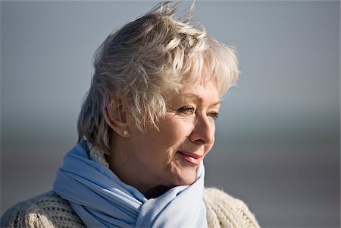 Hoe fenomenaal is hierdie vrou! Sy sorg nie net uitnemend en met liefde en toewyding vir haar man en haar gesin nie, sy is ook ‘n sakevrou van formaat. En dan het sy nog ‘n edel en sterk persoonlikheid en wat sy sê spreek van wysheid en ‘n diep liefde. Haar kinders prys haar en haar man bewonder haar.Sy is ‘n supervrou. Onverbeterlik. Baie meer werd as edelstene, sê vers 10. (Die Hebreeuse teks praat van “korale” of “robyne”).Nou moet ons hierdie teksgedeelte natuurlik lees binne konteks van die sosio-ekonomiese omstandighede van daardie tyd. En inderdaad was dit só dat vir die vrou in die Semitiese samelewing van daardie tyd ‘n spesifieke plek toegeken is en dat daardie verwagtinge elke vrou se rol en plek in die samelewing gedefinieer het. Dit is dalk ‘n bietjie anders as vandag.Maar sien jy wat is opvallend hier?Hier is absoluut geen sprake van uitbuiting of onderdrukking of mishandeling nie.Hier is sprake van ‘n vrou wat haar rol as vrou, moeder, eggenoot met soveel liefde en toewyding leef, dat almal daarvan kennis neem. Sy word hoog waardeer en gekoester. Sy het ‘n baie spesiale plek. En sy staan dit uitnemend vol.En wat meer is: sy is ‘n vrou van God. Dit word by uitstek hier beklemtoon.Kyk hoe mooi stel vers 30 dit:Uiterlike skoonheid hou nie, ‘n mooi voorkoms is nie alles nie; as sy die Here dien, dán verdien ‘n vrou om geprys te word.Sy dien die Here. In haar dien van die Here kry sy dit reg om haar plek as vrou in die samelewing vol te staan. Met uitnemendheid.En dit is die sleutel. Só lees ons dit vroeër in Spreuke ook (Spreuke 1:7):Kennis begin met die dien van die Here; dit is net dwase wat wysheid en opvoeding gering ag.  Ook in Spreuke 9:10 staan dit:Wysheid begin met die dien van die Here; wie die Heilige ken, het werklik insig.   Die vrou van Spreuke 31 dien die Here. Daarom lewe sy met wysheid en insig. Sy kry dit al hoe meer reg om binne haar omstandighede raak te sien wat haar taak en rol is en hoe sy dit op die beste manier kan uitleef – sodat God uiteindelik daardeur gedien en geëer word. En dit laat haar op ‘n baie spesiale manier lewe.2. Krag en waardigheid is haar kleedIn vers 25 van hierdie gedeelte lees ons:Alles aan haar spreek van ‘n sterk en edel persoonlikheid; sy ken geen kommer oor die toekoms nie.Letterlik in die Hebreeus staan dit só:Krag en waardigheid is haar kleed; en sy lag oor die dag wat kom. Is dit nie mooi nie?Kyk wat trek hierdie knap vrou aan: ‘n kleed van krag en waardigheid.Waar kry die knap vrou van Spreuke 31 haar krag en waardigheid?In haarself?In haar ongeëwenaarde skoonheid en perfekte lewe?Nee. Sy vind dit alleen by God. In ‘n nuwe verhouding met Hom – wat net moontlik is omdat Hy vol liefde en genade is. In haar gelowige een-wees met God, kom die vrou se krag en waardigheid na vore. En dit kry gestalte in alles wat sy dink en sê en doen.God is die fontein van dit waaroor haar kinders haar prys en waaroor haar man haar bewonder.Voel jy as vrou ook so sterk?Leef jy ook met soveel waardigheid?Is dit die belangrikste kledingstuk in jou kas? Die geestelike krag wat die Here gee? En die eer en respek en bewondering wat dit afdwing?Of laat jy ook toe dat jou omstandighede jou maak wat jy is: is jy dalk bitter, sinies, iemand wat desperaat probeer terugslaan of weghardloop – of in ‘n bondeltjie gaan lê?Wat straal uit jou binneste uit – al word jy ook hoé behandel?Besef jy nog dat ons hemelse Vader, wat jou gemaak het om iets aangrypends van Homself uit te beeld, jou liefhet en koester en waardeer en respekteer?Dat Hy vir jou die krag gee om in alle omstandighede steeds sy beeld te kan wys?En ‘n waardigheid wat met geen suggestiewe woorde of vernederende of afbrekende of onregverdige optrede weggeneem kan word nie? Jy is vrou. Jy is deur die Skepper van die heelal bedoel om vrou te wees. Jy is bedoel om ‘n sekere rol te vervul. Maar Hy los jou nie om maar net op jou eie te probeer regkom – of aan ‘n stel onbereikbare ideale te probeer voldoen nie. Nee, Hy self klee jou met krag en waardigheid. Sy Seun het jou een gemaak met Hom. Deur Hom en sy Gees maak Hy jou elke dag weer nuut. En Hy trek jou aan met hierdie wonderlike kleed – soos Paulus dit vir die gemeente in Efese skryf (Efesiërs 4:24):[Die nuwe mens wat ons in Christus is, hou in dat julle elkeen van binne af vernuwe moet word...] ...en julle met die nuwe mens moet beklee wat na God geskape is in ware geregtigheid en heiligheid.Trek die kleed van die nuwe mens aan – wat God vir jou gee. Dit maak jou nuut van binne. Dit laat jou een-wees met God drie-enig al duideliker word.As die wêreld hierdie nuwe kleed probeer afpluk, hou vas aan Hom wat alle mag in die hemel en op aarde het. Vind jou troos en sekerheid by Hom. Hy is getrou. Hy los jou nie. En aan die einde van die tyd sal Hy jou by Hom opneem in eer en heerlikheid! Dis wat Hy belowe. En Hy bly getrou aan sy beloftes tot in ewigheid!3. En sy lag vir die dag wat komEn kyk net wat is die gevolg daarvan as jy jou met krag en waardigheid van God self aantrek: dit word vir jou só ‘n werklikheid dat jy die wêreld vierkant in die oë kan kyk.Die Hebreeuse teks stel dit so mooi (Spreuke 31:25):... en sy lag oor die dag wat kom!Hoekom kan hierdie vrou die toekoms met soveel vertroue tegemoet gaan?Is dit omdat sy haar huiswerk alles gedoen het? Omdat sy sorgvuldig gesorg het? Omdat sy seker gemaak het dat haar planne alles in plek is – ook vir noodgevalle?Nee.Omdat sy aan God vashou. Omdat sy een met Hom is. Omdat haar krag en waardigheid en vertroue van Hom afhang. Omdat sy in geloof wag op Hom wat die almagtige God van hemel en aarde is. Omdat sy weet dat haar beplanning en uitvoering van al die take tot niks sal kom as die Here dit nie seën nie. Omdat sy weet dat haar man en haar kinders en haar dierbares nie veilig sal wees as die hand van die Here nie oor hulle is nie.En só seker is sy oor die getrouheid van die Here, dat sy lag oor die dag wat kom.Hierdie woord is dieselfde woord wat ons kry in Psalm 2:4 waar die digter vertel hoe die Here reageer op die konings en leiers van die aarde wat in hulle vermetelheid teenoor Hom in opstand kom. Daar staan:Hy wat in die hemel woon, lag hulle uit, die Here spot met hulle.Ook in Psalm 37:13 kry ons hierdie woord, waar Dawid met soveel vertroue vertel van die Here se reaksie wanneer die goddeloses die regverdig probeer om die lewe bring:Die Here lag vir die goddeloses, want Hy sien hulle dag kom.Net so lag die knap vrou, die vrou van God, vir elke probleem wat dalk in die toekoms mag wag. Sy lag oor die dag wat kom. 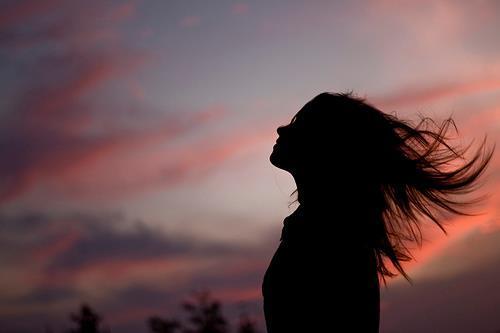 Sy lag met sekerheid. Met vertroue. Met die vaste wete: dit is ‘n rots waarop my huisie staan. Die almagtige God van hemel en aarde is ook my God en Vader. En Hy is die God en Vader van my man. En my kinders. En my ouers. En my familie. En my vriende. Al my dierbares. Al my werk, al my beplanning, al my voorsiening kan hulle nie red en veilig hou in ‘n wilde en woeste wêreld nie. Maar God kan - en hoe uitnemend doen Hy dit nie! Hy hou ons elkeen in die palm van sy hand. By Hom is ons almal vir altyd veilig.Ja, selfs al kom die dood om ons op ‘n aaklige manier van mekaar te skei. Dan is ons nog steeds by God veilig. Want sy Seun het gekom om ook die ewige dood te oorwin. Die angel is weg. Die verskrikking is weg. Hy gee ons nie oor aan die dood nie; Hy leer ons om te lewe. By Hom is daar lewe – in oorvloed. Al moet die dood eers kom sodat ons kan deurgaan om by Hom te wees. Partykeer is die lewe in hierdie bedeling op aarde nie juis vol met vreugde of blydskap of genietinge nie. Maar ons Here Jesus het juis gekom om dit anders te maak. Om dit alles nuut te maak. Dat dit weer kan wees soos dit in die begin beplan was: met elkeen wat voluit kan lewe – in blydskap en vreugde en vervulling – saam met Hom, een met Hom wat die Bron is van lewe en oorvloed. Dit is ons hoop en ons troos!SlotWat vir elke vrou geld, geld ook vir ons ander:Die Here het jou gemaak om iets spesiaal van Hom uit te beeld en te leef hier op aarde. Wees getrou aan jou roeping. Staan jou plek in die lewe vol. Doen wat jou hand vind om te doen – met vreugde en oorgawe. Leef en werk doelgerig en gee betekenis aan alles wat jy doen.Laat die Here toe om jou aan te treek met sy kleed van krag en waardigheid.Dan sal jy ook met oorgawe lag oor die dag wat kom. Dan sal jy dit ook met sekerheid uitsing:Kom nag, kom weer en wind, kom oseaan.Dit is ‘n rots waarop my huisie staan!Amen.